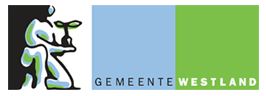 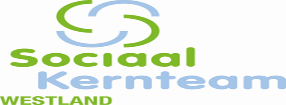 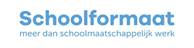 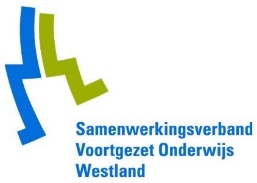 AANMELDFORMULIER SCHOOLAANWEZIGHEIDSTEAM (SAT)Voordat je het aanmeldformulier instuurt, altijd eerst telefonisch contact opnemen met Sanne Wagner (SWV VO Westland), tel.: 06-18859451.LEERLINGGEGEVENSCONCRETE HULPVRAAG AAN SATGEGEVENS AANVRAGERMet de ondertekening verklaren ouder(s)/verzorger(s) akkoord te gaan met de aanvraag bij het SAT en de opgestelde hulpvraag. Het is eventueel ook mogelijk dat ouders per mail aangeven dat zij akkoord zijn met bovenstaande aanvraag. Deze bevestigingsmail dan a.u.b. meesturen met de aanvraag.Het ingevulde formulier kan gemaild worden naar SAT@swv-westland.nl. NaamGeboortedatumStraat en huisnummerPostcode en woonplaatsSchoollocatieKlas (leerjaar en niveau)E-mailadres oudersTelefoonnummer oudersIs het SKT betrokken? Zo ja, wie?Is Leerplicht betrokken? Zo ja, wie?NaamFunctieE-mailadresMobiel nummerNaamDatumHandtekening